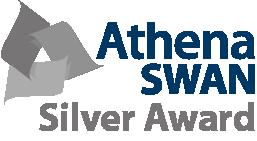 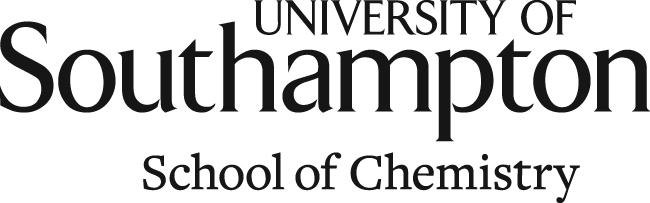 Chemistry Equality and Diversity TeamTerms of ReferencePurpose 								The Equality and Diversity Team has been established to:Ensure changes are made to departmental practices and culture to maintain an equal, fair and diverse working environmentOversee implementation of Chemistry silver departmental action planProduce the Athena SWAN submissionsRemitThe role of the team will be:Drive the implementation of the Athena SWAN initiativesTake responsibility for implementation of the current action plan Scrutinise and comment on data and other qualitative and quantitative information in order to identify key findings and will feed into action planEnsure rollout of Athena SWAN principles throughout the faculty and University Raise awareness of diversity issues within ChemistryDevelop practical solutions to address issues of underrepresented groupsRepresent and consider the views of male and female staffAdvise senior management on how to promote an inclusive culture MembershipMembers of EDT should reflect a range of work-life experiences across Chemistry and provide representation from other working groups such as the Concordat, ECR team and UG societies. The committee should comprise of the at least one of the following representatives (some members carry more than one role):ChairDeputy/Co ChairHoAUExperimental officerHR representativePDRA representativePhD representativeUndergraduate representativeUniversity Equality & Diversity officer Marketing officer (Ex-officio)Outreach officerAdmissions officerResearch and Teaching representativeConcordant representativeUniversity Athena Swan representativeAdministrative officerWiset representativeTechnical RepresentativeLGBT representativeThe team should aim to have a balance of male/females with minimum of 30% female.Responsibilities of membersMembers must maintain the confidentiality of sensitive informationMembers are expected to actively contribute in some way to the committeeMembers are encouraged to attend events organised by the committeeFrequencyThe Committee will meet one every two months. The meeting schedule will be reviewed 6 months ahead of the submission deadlines.DurationTerm of membership should be no longer than 3 years with no more than two consecutive terms in the same role.